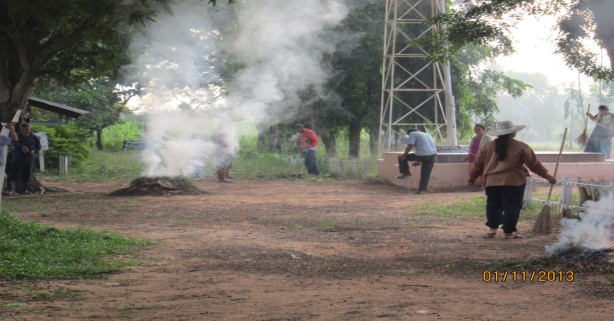 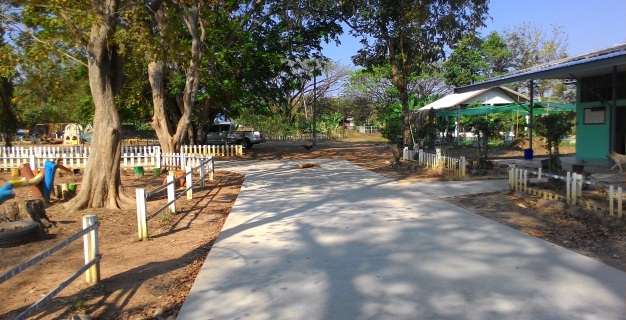 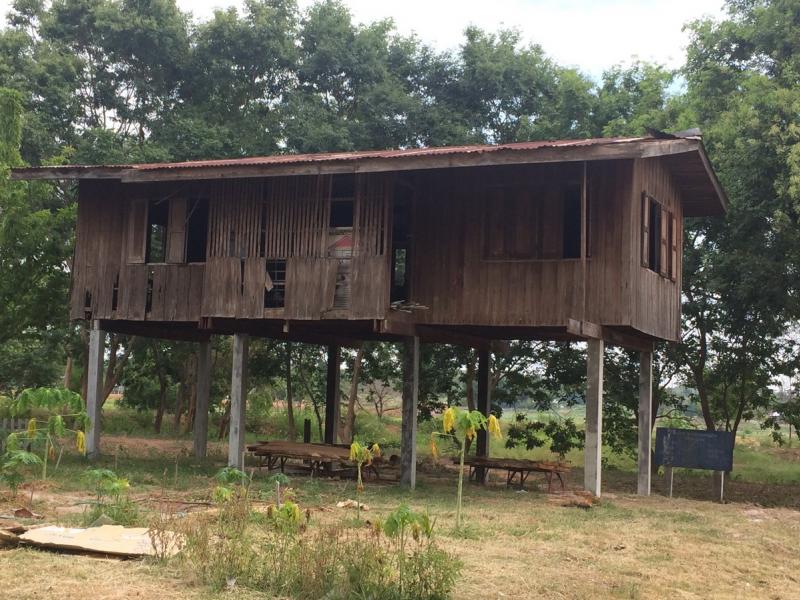 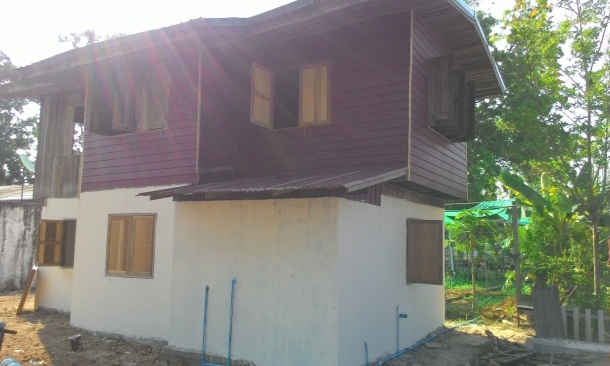 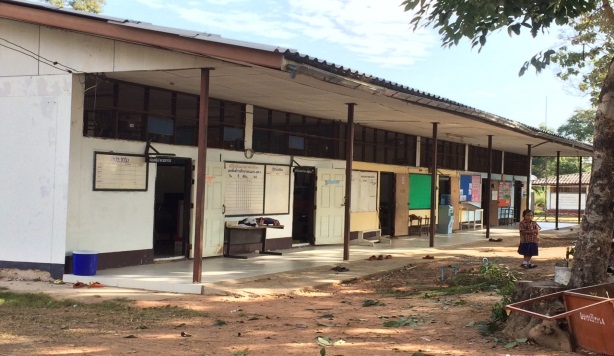 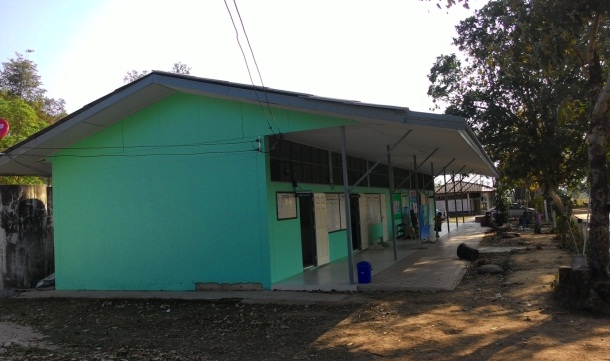 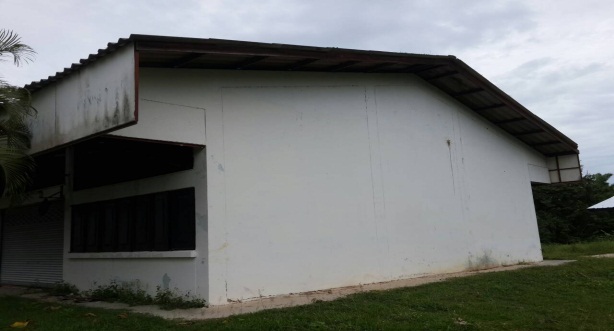 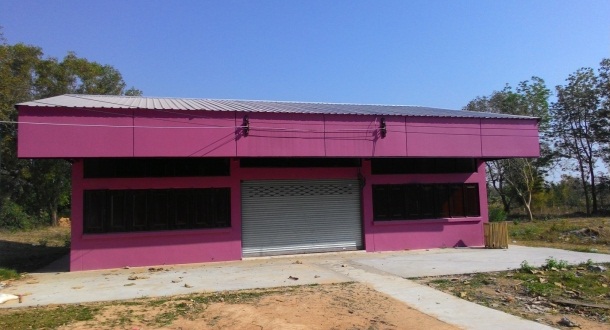 มีนาคม 2559